　　　　　　　　　　　　　　　　　　　　　　 　　　　　2020年6月15日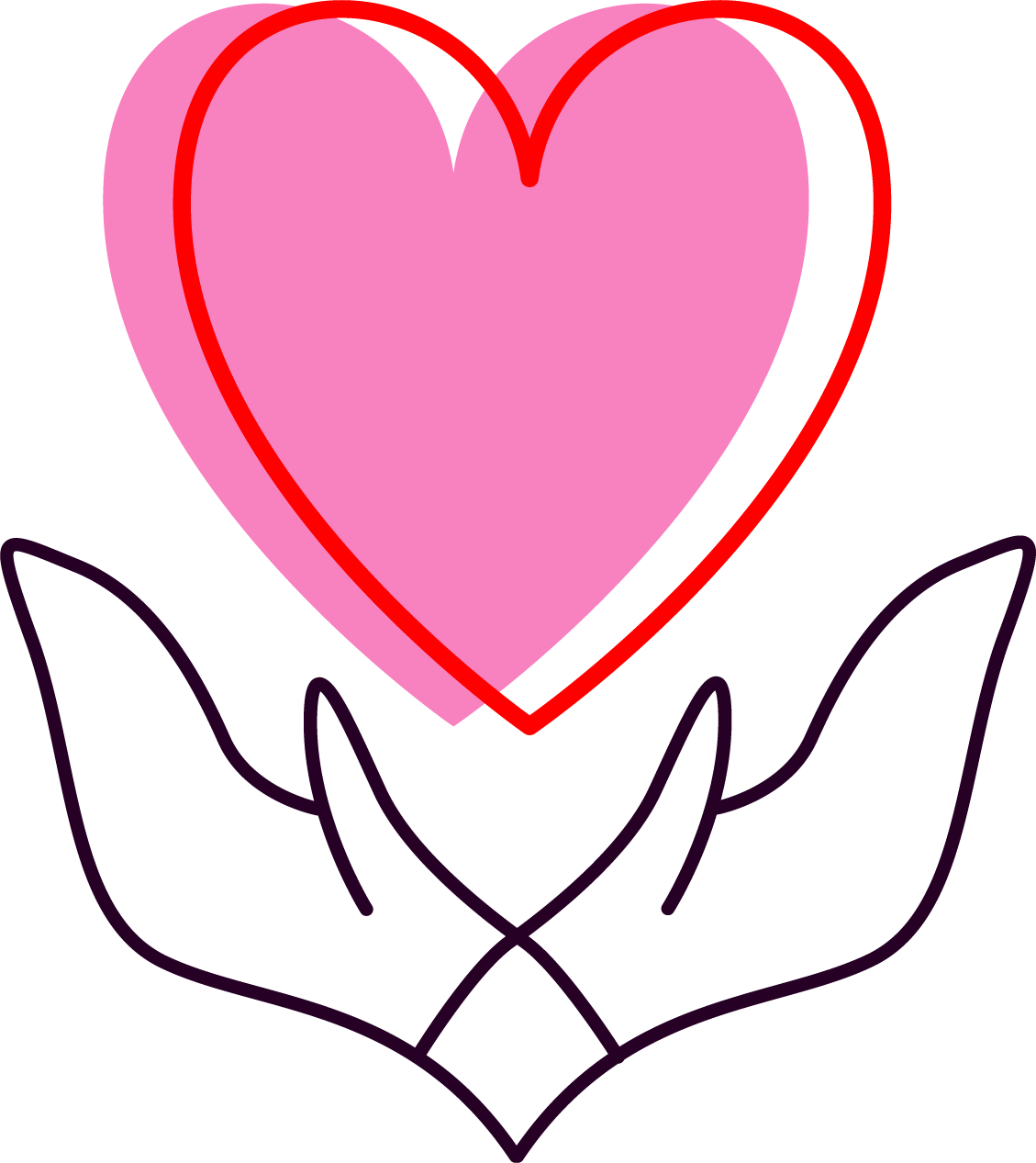 国際ロータリー第2720地区米山記念奨学生世話クラブクラブ会長・カウンセラー・奨学生　様国際ロータリー第2720地区　ガバナーエレクト　硯川　昭一　　　米山記念奨学会部門長　土谷　壮司米山記念奨学生夏季研修会開催のご案内　入梅の候、皆さまには、ますますご清栄のこととお慶び申し上げます。　平素より米山記念奨学会事業に、ご理解とご支援を賜り厚くお礼申し上げます。　さて、米山夏季研修会を下記の日程で開催する運びとなりましたのでご案内申し上げます。この研修会は、米山奨学生と学友会、カウンセラー、世話クラブの会員の皆さんに、より深い交流をもっていただくと同時に、米山記念奨学会の事業の目的をよく理解してもらうことにあります。ご多用中とは存じますが、万障お繰り合わせのうえ、ご参加お願い申しあげます。尚、当日は体温チェック　マスク等のコロナ対策にご協力いただけますようお願いします。記日　時　　2020年7月12日（日曜日）                   10：00　受付　　　　   10：30　開始場　所　　（佐賀県鳥栖市酒井西町789-1　ホテルビアントス　0942-82-8888）日　程　　7月12日（日曜）　　　　　　　　　　　　　　　　　　10:00　受付開始　　　　　10:30  開始                    16:05  終了予定米山記念奨学生夏季研修会ご出席回答書　　　　　　　　　　　　　　　　　　　　　　　ロータリークラブ参加者※登録料　ロータリアンのみ  \2,000-（税込金額）です。　　　　　2020年7月3日（金曜）までにご回答ください回答書送付先　地区事務所  ＦＡＸ　096-355-2720問合せ先　　土谷　090-4770-3410役職氏名携帯番号会長カウンセラーカウンセラーカウンセラー奨学生